GOPI YOPD Data Form	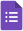 Section 1 of 10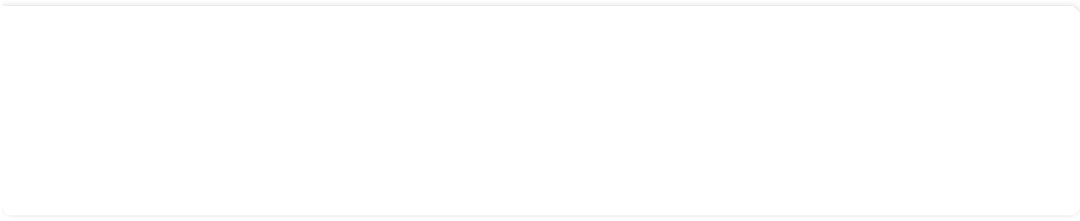 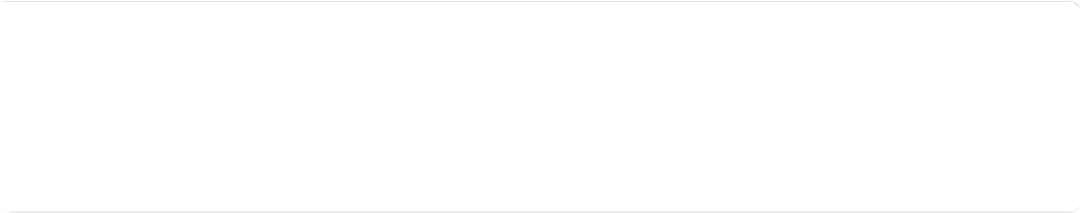 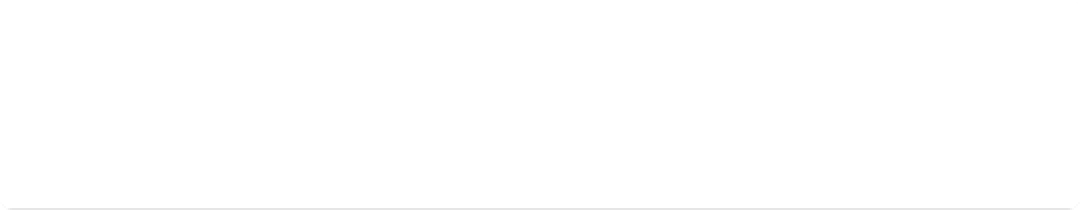 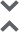 After section 1Section 2 of 10Continue to next sectionQuestions	Responses	778Section 3 of 10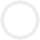 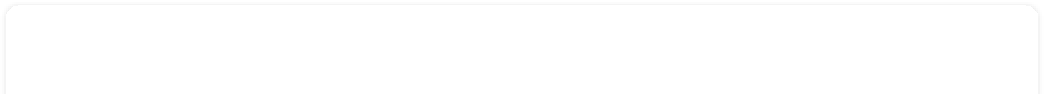 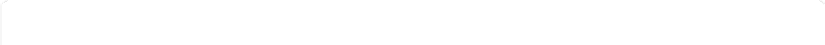 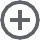 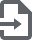 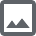 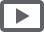 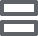 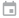 After section 3Section 4 of 10Continue to next section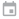 Questions	Responses	778After section 4Section 5 of 10Continue to next sectionQuestions	Responses	778Section 6 of 10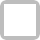 After section 6Section 7 of 10Continue to next sectionAfter section 7Section 8 of 10Continue to next sectionQuestions	Responses	778Section 9 of 10After section 9Section 10 of 10Continue to next section